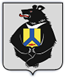 АДМИНИНИСТРАЦИЯ СРЕДНЕУРГАЛЬСКОГО СЕЛЬСКОГО ПОСЕЛЕНИЯВерхнебуреинского муниципального района Хабаровского краяПОСТАНОВЛЕНИЕ27.10.2023   № 34с.Средний УргалОб утверждении перечня главных администраторов источников финансирования дефицита бюджета сельского поселенияВ соответствии с пунктами 3 и 4 статьи 160.2 Бюджетного кодекса  Российской Федерации, постановлением Правительства Российской  Федерации от 16 сентября 2021 г. № 1568 «Об утверждении общих требований к закреплению за органами государственной власти (государственными органами) субъекта Российской Федерации, органами управления территориальными фондами обязательного медицинского страхования, органами местного самоуправления, органами местной администрации полномочий главного администратора источников финансирования дефицита бюджета и к утверждению 	перечня 	главных 	администраторов источников финансирования дефицита бюджета субъекта Российской Федерации, бюджета территориального фонда обязательного медицинского страхования, местного бюджета», администрация Среднеургальского сельского поселения Верхнебуреинского муниципального района Хабаровского краяПОСТАНОВЛЯЕТ: Утвердить прилагаемый Перечень главных администраторов источников финансирования дефицита бюджета сельского поселения. Бюджетные полномочия главных администраторов источников финансирования дефицита бюджета сельского поселения осуществляются главными администраторами источников финансирования дефицита бюджета сельского поселения в пределах их компетенции. Установить, что в случае изменения состава и (или) бюджетных полномочий главных администраторов источников финансирования дефицита бюджета сельского поселения (далее - главные администраторы источников финансирования дефицита), а также изменения принципов назначения и присвоения структуры кодов классификации источников финансирования дефицита бюджетов бюджетной системы Российской Федерации вносятся изменения в настоящее постановление.Контроль за выполнением настоящего постановления оставляю за собой.Настоящее постановление вступает в силу после его официального опубликования и применяется к правоотношениям, возникающим при составлении и исполнении бюджета сельского поселения, начиная с бюджета на 2024 год и на плановый период 2025 и 2026 годов. Глава сельского поселения                                                          Н.С.ЛевинаУТВЕРЖДЕН постановлением администрации Среднеургальского сельского поселения Верхнебуреинского муниципального района Хабаровского края  от  27.10.2023   № 34ПЕРЕЧЕНЬ главных администраторов источников финансирования дефицита бюджета сельского поселенияКод бюджетной классификации Российской Федерации Код бюджетной классификации Российской Федерации Наименование главного администратора источников финансирования дефицита районного бюджета  главногоадминистратора источниковИсточников финансирования дефицита бюджетаНаименование главного администратора источников финансирования дефицита районного бюджета  123809Администрация Среднеургальского сельского поселения Верхнебуреинского района Хабаровского края80901 05 00 00 00 0000 000Изменение остатков средств на счетах по учету средств бюджета80901 05 00 00 00 0000 500Увеличение остатков средств бюджетов80901 05 02 00 00 0000 500Увеличение прочих остатков средств бюджетов80901 05 02 01 00 0000 510Увеличение прочих остатков денежных средств бюджетов80901 05 02 01 10 0000 510Увеличение прочих остатков денежных средств бюджетов сельских поселений80901 05 00 00 00 0000 600Уменьшение остатков средств бюджетов80901 05 02 00 00 0000 600Уменьшение прочих остатков средств бюджетов